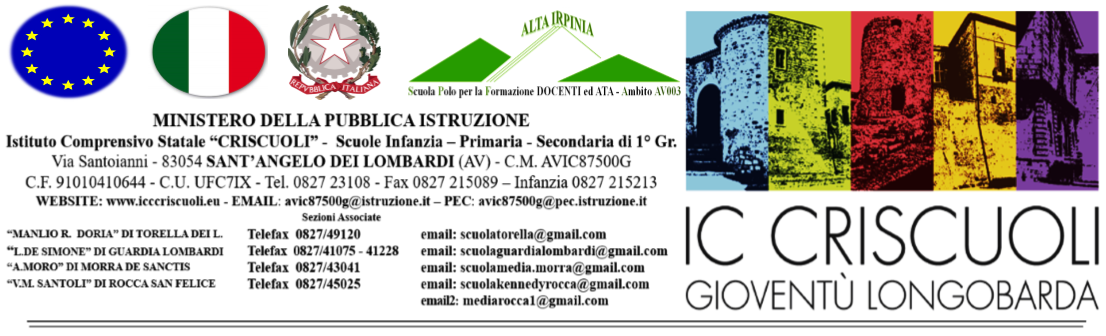 AL COORDINATORE DELLA SCUOLA POLO PER LA FORMAZIONE: PROF.NICOLA TRUNFIODIRIGENTE SCOLASTICO DELL’IC CRISCUOLISANT’ANGELO DEI LOMBARDI CONSENSO AL TRATTAMENTO DEI DATI PERSONALIIl/La sottoscritto/a   		  nato/a a 	il 	C.F.   	con la presente, ai sensi degli articoli regolamento ue 679/2016 - 13 e 23 del D.Lgs. 196/2003 (di seguito indicato come “Codice Privacy”) e successive modificazioni ed integrazioni,AUTORIZZAl’IC CRISCUOLI di Sant’Angelo dei Lombardi al trattamento, anche con l’ausilio di mezzi informatici e telematici, dei dati personali forniti dal sottoscritto; prende inoltre atto che, ai sensi del “Codice Privacy”, titolare del trattamento dei dati è l’Istituto sopra citato e che il sottoscritto potrà esercitare, in qualunque momento, tutti i diritti di accesso ai propri dati personali previsti dall’art. 7 del “Codice Privacy” (ivi inclusi, a titolo esemplificativo e non esaustivo, il diritto di ottenere la conferma dell’esistenza degli stessi, conoscerne il contenuto e le finalità e modalità di trattamento, verificarne l’esattezza, richiedere eventuali integrazioni, modifiche e/o la cancellazione, nonché l’opposizione al trattamento degli stessi).Luogo e data 		Firma  	